Επανάληψη Ενότητας 1 «Πού είναι ο Άρης» (2)ΟΝΟΜΑ: __________________________________Παίζουμε το παιχνίδι χωρίζω και ενώνω με τον Ταζ και τον Μπαγκς Μπάνι!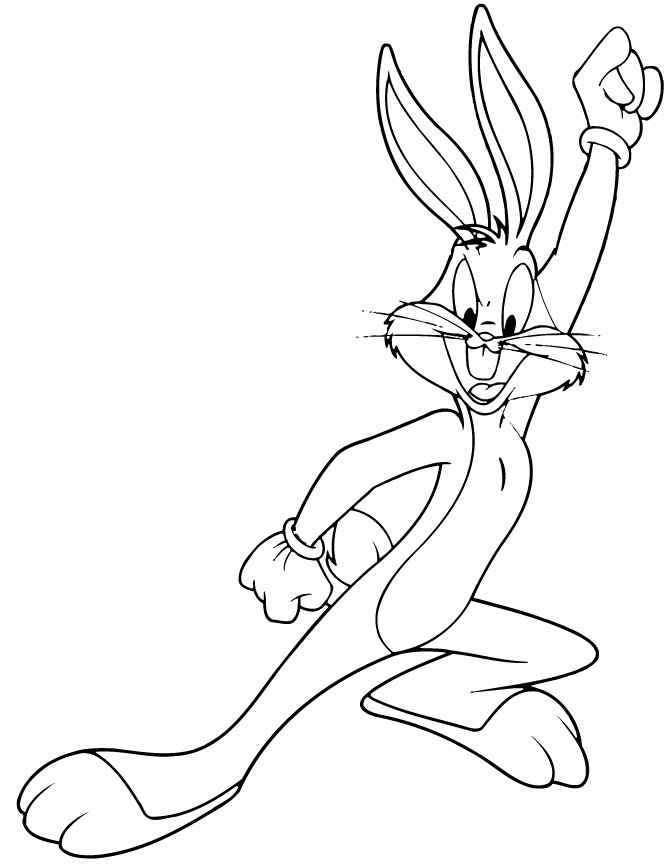 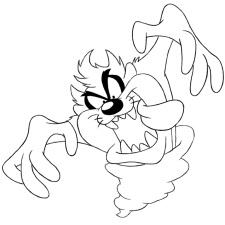 Κάτω από τον Ταζ θα χωρίζεις τα γράμματα της λέξης! Κάτω από τον Μπαγκς Μπάνι θα τα ενώνεις! Παράδειγμα: πατάταχωρίζω!										ενώνω!π  α  τ  ά  τ  α							        πατάτα  πάμεχωρίζω!										ενώνω!_ _ _ _										_______ πιπίλαχωρίζω!										ενώνω!_ _ _ _ _ _									__________έλατοχωρίζω!										ενώνω!_ _ _ _ _ 								      __________Κάνω το ίδιο παιχνίδι με τον Σιλβέστερ και τον Τουίτι, όμως αυτή τη φορά χωρίζω και ενώνω συλλαβές χτυπώντας παλαμάκια με τα χεράκια μου!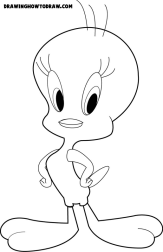 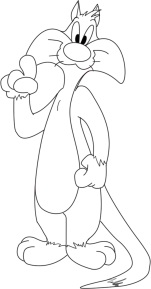 εμένα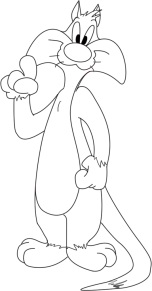 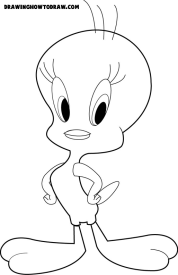 χωρίζω!										 ενώνω!___ ___ ___									_________πάνα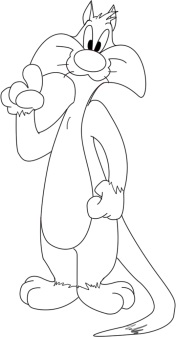 χωρίζω!										 ενώνω!___ ___ 										_________πατάταχωρίζω!										 ενώνω!___ ___ ___									__________